  POUK- PONEDELJEK, 18.5. 2020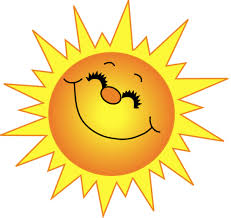 Naj ti sonček polepša ponedeljek!SLO:Najprej natančno preglej rešitve nalog v DZ s.:30, 31.33.  c Ednino in dvojino imajo : hiše, luči, pisma, stoliMn. samostalniki:  počitnice, tla, jetra, možgani34. je, so, so, so, so, je, so, so35. Edninski samostalniki so: drevje, sol, voda, listje, zdravje, moka.Množinski samostalniki so: tla, zobje, obresti, smuči.36. Sončnica, lepoti; ime, cvetovi, soncemOdpri zvezek in  napiši Vaja.Prepiši povedi in  v njih podčrtaj samostalnike. Izpiši jih in jim določi spol in število. Pazi na zapis :Spol: m. sp. ,   ž. sp.,   s. sp.Število: ed.,   dv.,   mn. Matej je iz potovanja  po Evropi poslal dve razglednici.Matej – m. sp., ed.potovanja-Evropi-Razglednici-Redarji so narobe parkiranim vozilom nadeli lisice.Zaradi poledice je bilo veliko prometnih nesreč.Vsi moji sošolci bodo v soboto igrali igro med dvema ognjema.MAT: Natančno preglej rešitve: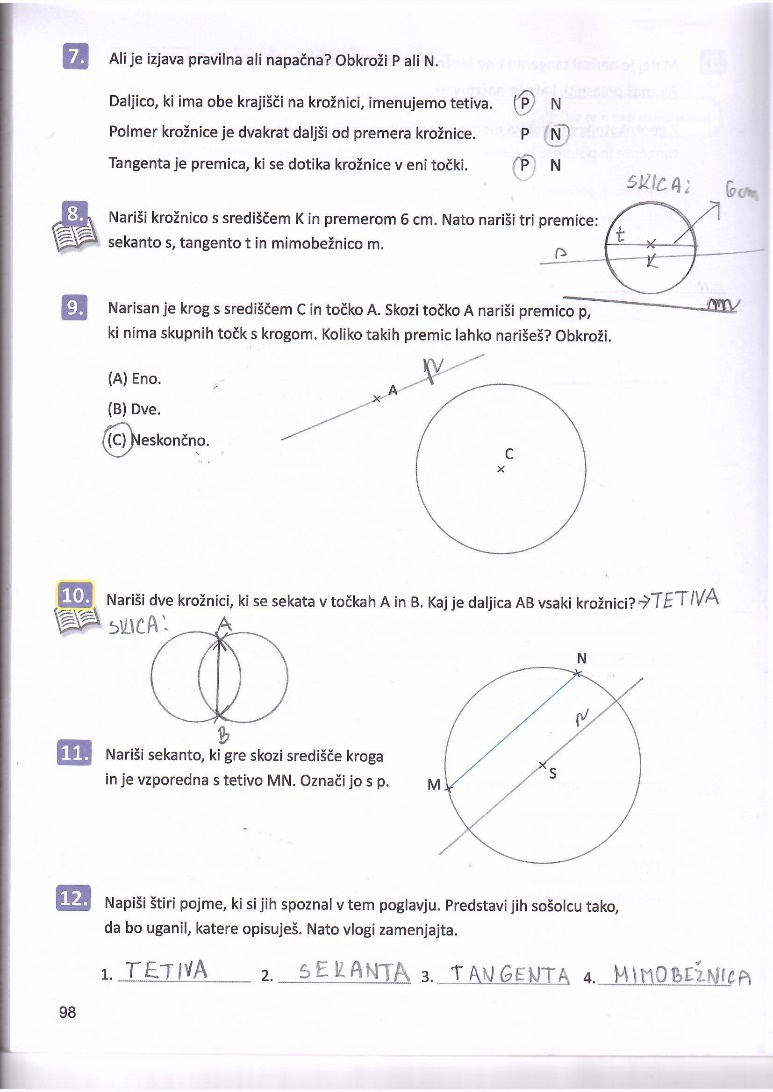 NOVA SNOV:Reši naloge v Računanje je igra str.: 80 in 81.NITNajprej ponovi:Zakaj nekatere rastline imenujem kulturne rastline?Katere kulturne rastline poznaš?Naštej različna žita!Preberi spodnjo preglednico: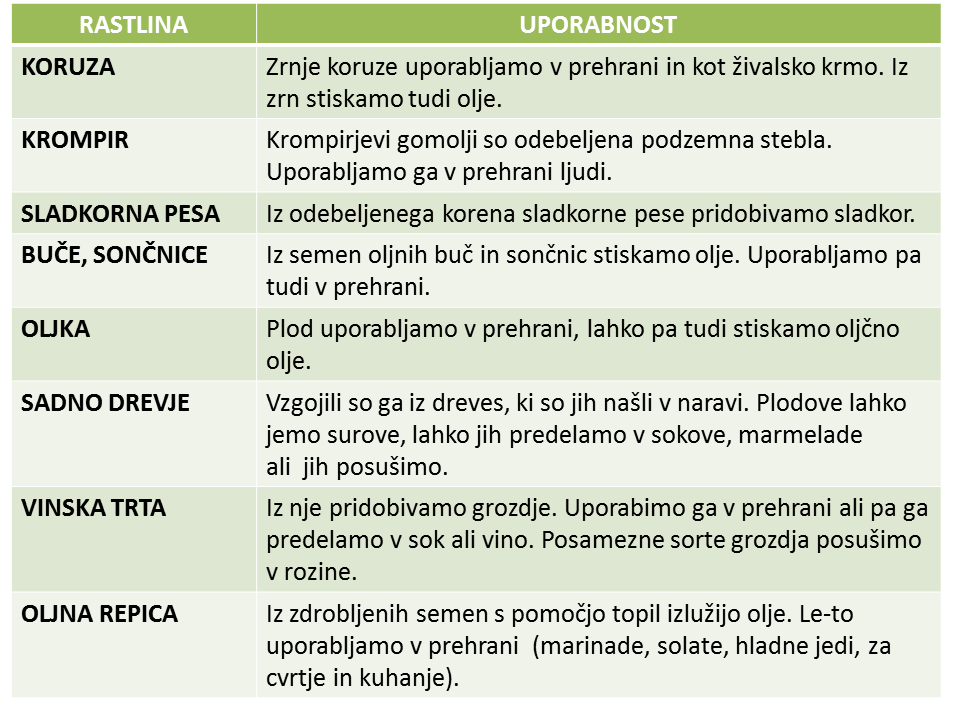 Odpri uč. s. 76 in še enkrat preberi poglavje Gojenje kulturnih rastlin. Ob pomoči besedila boš v zvezek narisal miselni vzorec o kulturnih. Ob pomoči besedila boš v zvezek narisal miselni vzorec o kulturnih rastlinah:Pazi na obliko – črte riši s svinčnikom, za zapis uporabi rdečo in modro pisalo, nariši rastlino ali izdelek predelave.ŽITA,  KROMPIR,  SLADKORNA PESA, BUČE, SONČNICE, OLJKE,  SADNO DREVJE, VINSKA TRTADRU:Najprej ustno odgovori na vprašanja:Koliko časa je približno  trajal novi vek?Kdo je odkril Ameriko?Kaj je zelo pomembna iznajdba na začetku novega veka?Katere so pomembne spremembe v prometu?Kaj se je zgodilo, ko je v domove prišla elektrika?Brez česa danes ne moremo več živeti, v preteklosti pa tega sploh ni bilo?Katero je naše največje letališče?Kaj vse se je spremenilo v medicini?NOVA SNOV:Reši naloge v DZ str.: 55 – »Potovanje v novi vek«.ŠPOATLETSKA ABECEDA-Gimnastične vaje po lastni izbiri (še posebej ogrej gležnje)- Predstavlja si, da smo skupaj na šolskem igrišču in opravi naslednje vaje:- nizki, visoki  skiping- hopsanjem (zamahuj z nasprotno roko in dviguj nasprotno nogo)     - križni koraki- plisunskim koraki- tek s poudarjenim odrivom- menjaj hitri in počasni tekPredno pričneš z vajami, ki jih boš opravil-a zunaj  poglej na spodnjo povezavo, nato pa vaje  večkrat ponovi  zunaj.Seveda , če bo lepo vreme.https://www.youtube.com/watch?v=BDAtWVbEQdUSAMOSTALNIKSPOLŠTEVILOsončnicaženskiEdninalepotiženskiEdninaimesrednjiEdninacvetovimoškimnožinasoncemsrednjiEdnina